Государственное бюджетное образовательное учреждение города Москвы                                                                                      детский сад компенсирующего вида № 1487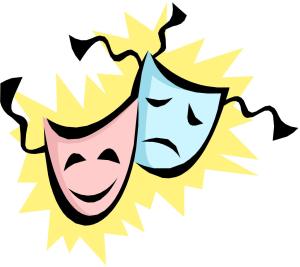                                                                                Кунина Александра                                                                      Клементьев Тимофей                                                                                 Селиверстова А.А.                                   Москва 2013г.                      Кунина Александра                   Клементьев Тимофей                    ПодготовительнаяГосударственное бюджетное образовательное учреждение города Москвы                                                                                      детский сад компенсирующего вида № 1487Селиверстова Алла Александровна – воспитатель подготовительной логопедической группы. Государственное бюджетное образовательное учреждение города Москвы детский сад компенсирующего вида  №1487.Современные дошкольники задают много вопросов о театре.Данный проект поможет детям научиться добывать информацию из различных источников, систематизировать полученные знания, применять их в различных видах детской деятельности.Групповой, краткосрочный, информационно – практико- ориентированный проект: дети – родители собирают информацию и реализуют ее, ориентируясь на собственные социальные интересы.Развитие субъектности детей и взрослых по отношению к театрализованной деятельности.Создание условий для развития познавательно-речевой активности ребенка, любознательности, стремление к самостоятельному познанию и размышлению.Формировать свободную и самостоятельную личность.Развивать творческие способности.Воспитывать чувство удовлетворения от участия в коллективных выступлениях.Семья, художественная литература, энциклопедия, учебные программы, Интернет-ресурсы, СD-ресурсы.Создание совместной детско-взрослой работы.Дидактические игры «Ребенок в театре»Выставка детских работ.Коллективная поделка « Афиша».Постановка  сказки  «Заюшкина избушка».Памятка для родителей о том, как дать ребенку первоначальные представления о театре.Беседы о театре.Посещение театра.Чтение художественной литературы.Изучить историю театраПрактическийВыставки рисунков, поделок, макетовМастер-класс для ребятПоказ сказки Мы с друзьями, любим играть в игры и разыгрывать разные истории.Наши родители рассказали нам про театр.	                                                   ТЕАТР – это род искусства, представляющий собой художественное отражение реальности посредством драматического действия.Слово ТЕАТР – имеет два значения – место, где играют актеры… И место, куда зрители приходят на них смотреть.Спектакль – это история, которую разыгрывают на сцене перед зрителями.Спектакли бывают драматическими, музыкальными, танцевальными и кукольными.Спектакли можно посмотреть по телевизору, послушать по радио, но в основном их можно увидеть в ТЕАТРЕ.Спектакль складывается из пьесы, работы режиссера, актера художника и композитора.Театр – это искусство коллективное. Спектакль – это результат деятельности многих людей, не только тех, кто появляется на сцене, но и тех, кто шьет костюмы, мастерит предметы реквизита, устанавливает свет, встречает зрителей.Сегодня мы вам расскажем о кукольном театре.Давным-давно, по России бродило много странствующих актеров. Они использовали в своих представлениях различных кукол.Всего существуют три основных вида кукол:- Перчаточные  –  которые одевались как перчатка на руку;- Марионетки  –  которые двигались с помощью веревочек;- Тростевые  –  которые двигались с помощью тросточек, прикрепленных к рукам, ногам и голове.Русские народные кукольники использовали, как правило, кукол на нитках – марионеток и перчаточных кукол. Главным и любимым народным героем был кукла – Петрушка.До 1931 года он выступал на разных площадках, в разных концертах со своими куклами. А в 1931 году решили организовать театр кукол и поручили С. В. Образцову руководство этим театром. Государственный центральный театр кукол открылся 16 сентября 1931 года. Первоначально у театра не было собственной сцены. Машина с надписью «ГЦТК» развозила актеров с куклами по московским дворам, школам, паркам, домам культуры.За несколько лет театр стал настолько популярным, что в 1937 году правительство решает предоставить в распоряжение труппы помещение в центре Москвы на площади Маяковского.Во время Великой Отечественной Войны актеры театра выезжали на фронт и выступали перед солдатами, в госпиталях. Сам С. В. Образцов ездил на фронт и выступал перед бойцами. Солдат обучали делать кукол, водить их, говорить и петь за них.Сразу после войны вышел знаменитый « Необыкновенный концерт». Это очень смешной спектакль для взрослых. Он был сыгран более 6000 раз и неизменно пользовался успехом. Театр показал этот спектакль чуть ли не по всему миру.Настало время, когда театру кукол стало тесно в старом здании на площади Маяковского и он переехал в новое здание на Садовом кольце.На стене театра установили большие часы с куклами. В центре – циферблат с золотыми стрелками и золотыми цифрами. Сверху большой петух, а вокруг 12 домиков. Каждый час открываются поочередно дверцы в домиках вокруг циферблата часов и двенадцать животных – сказочных персонажей – приветствуют под музыку собравшихся перед театром. Все вместе животные появляются лишь дважды – в12 часов дня и в12 часов ночи.В здании театра находится самая полная и единственная в России библиотека, где собрана вся известная литература о куклах, крупнейший в мире Музей театральных кукол всех известных систем от античности до наших дней. Также здесь хранится большое количество фотографий, фильмов и музыки, связанных с куклами.АКТ – Театральное действие, часть спектакля.Антракт – Краткий перерыв между действиями спектакля.Аплодисменты – Форма выражения благодарности актерам.Занавес – Отделяет сцену от зрительного зала.Звонок – Предупреждение о скором  начале спектакля.Приходите в театр в нарядной одежде.Приезжайте в театр за 20-30 минут. Этого времени достаточно, чтобы не спеша раздеться, купить программку и занять места в зрительном зале.Пробираясь к своему месту, надо проходить воль ряда кресел лицом к уже сидящим зрителям, предварительно сказав: «Разрешите пройти». Проходить к ним спиной некультурно.Если вы увидели в театре своих знакомых, не стоит махать им руками или громко переговариваться через несколько рядов.Не рекомендуется приносить еду в зал. Если  вы не успели перекусить – в театре есть буфет. Но не стоит оставаться там до третьего звонка.Соблюдение тишины – главное правило. Нельзя во время спектакля перешептываться, шаркать ногами, стучать пальцами по подлокотнику кресла – вы отвлекаете не только зрителей, но и актеров.В антракте можно обсудить увиденное, выйти в фойе, найти среди портретов артистов тех, кто принимает участие в спектакле, и кого вы только что видели.Дождавшись, когда опустится занавес, не стоит сразу бежать в гардероб, чтобы получить свою  одежду.   Работая над этим проектом, мы узнали очень много интересного, мы ходили с родителями в театры, читали книги, искали информацию в Интернете и энциклопедии. В детском саду мы обо всем рассказали ребятам. Вместе с ними мы нарисовали рисунки о театре, сделали своими руками коллективную  поделку. Нам захотелось стать артистами. Алла Александровна предложила нам принять участие в постановке сказки «Заюшкина избушка». Мы выучили роли и пригласили гостей. Спектакль имел успех. У нас появились свои зрители, и от нас ждут новых ролей.    Эта работа нас объединила, сблизила, научила работать в коллективе. И у нас появилось огромное желание выступать и делать что-то своими руками. Приносить радость себе и окружающим. Т.Н. Крамаренко «Кукольный театр в детском саду» (М., 1960)Г.В. Генова «Театр для малышей»А.В. Щеткин «Театральная деятельность в дет.саду» (М.,2008)Т.Н. Доронова «Играем в театр» (М., 2004)Н.Ф.Сорокина «Играем в кукольный театр» (М., 2002)Т.С.Григорьева «Маленький актер» (М., 2012)